EXECUTIVE SUMMARYStance is a worldwide company based in California(). Its new sock product STANCE Progressive is to be marketed throughout America which has a high population of people within their target market() for both their regular socks and their new athletic sock.If successful the marketing campaign will run for 6 months to promote the product and give time for marketing objectives to be achieved.TABLE OF CONTENTSE OF FIGURESSITUATIONAL ANALYSISStance is one of the world’s leading sock companies with a brand image focussed on individuality and providing the best quality sock()()().Although Stance sells their socks for aboveaverage price compared to competitors, Stance socks have the following competitive advantages()():High QualityFashionable&Range of stylesExtreme comfortHigh DurabilityHigh BreathabilityStance’s new sock has an even higher quality, durability and breathability level. Pricing the new sock at above average but not most expensive would as shown in figure 1 strategically position the sock amongst competitor products to give a competitive advantage().Figure 1- Product Placement and Competitor Analysis Matrix()()()()()()()()LEGEND:AdidasBillabongGlobeHufNikeIDENTIFICATION OF TARGET MARKETStance aims their products at the consumer market. They have a primary target market of teenage to young adult males()() who like to stand out in terms of character and style(). This primary market is then segmented further with ranges of socks aimed at these males that have a passion for NBA()(), MLB, motorcross and skateboarding().Stance however does have a secondary target market of teenage to young adult females with their “tomboy” collection()().Since the new product features higher quality and durability, the product will be marketed as a performance sock whilst still maintaining unique designs that coincide with Stance’s individualistic image. Therefore the product will be aimed at a niche market of male and female teenagers to young adult exercise and sportsenthusiasts.A summary of Stance’s segmented markets is shown in figure 2.Figure 2- Summary of Stance’s Segmented Target MarketsMARKETING OBJECTIVESTo develop an effective marketing plan, Stance must first decide what the company wants to achieve with the product release.Stance has the following marketing objectives:Profit Maximisation and Increased SalesSince its founding in 2009, Stance has sold 15 million pairs of socks(). Stance socks aren’t under threat by competitors and therefore aren’t struggling to survive. Stance do however have the opportunity to grow. Moreover with the release of the new sock Stance is aiming at maximising its product sales by selling 300,000 pairs of this sock within 12 months.Market Share LeadershipAiming the new sock product at an athletic market, Stance is seeking to overcome the leading market leader, NIKE. NIKE with a 37% leading market share(), Stance’s objective is to reduce NIKE’s market share to about 25% and reach its own share of 20% or greater.DEVELOPMENT OF MARKETING STRATEGIESPromotional PlanIntroductionAs stated in the executive summary Stance is based in California and the marketing campaign for the new sock product will be marketed over 6 months throughout America.Situational analysisFor an effective marketing campaign the 4 P’s of the marketing mix must be aligned for marketing objectives to be achieved()().ProductThe quality of the product itself places the new sock above competing sock brands to therefore attract customers more than other products.The sock will be called STANCE Progressive which symbolizes moving forward and bettering self in sport with one foot in front of the other which appeals to the exercise and sports enthusiast target market by creating ideals that they want to follow()().Price Since the new sock is focussed on high quality and style, the pricing of the product can be placed above majority of other brands at $25 a pair. This is also a reasonable price in which target market individuals have enough money and are willing to buy the product().PlacementStance themselves don’t have their own stores. A possible condition for stores selling the products is to place the product to the right of the shoe display where customers try on shoes or to the right of the counter. Advertising such as billboards should also follow this right hand rule as a strategy to make more of the target market audience see the product and the message the advertisement is communicating.PromotionMethods of promotion are as follows:Social media advertising (facebook, instagram and youtube)Target market of a younger demographic use social media frequently, therefore this promotion will be used to reach them.Special offers such on Stance’s website to loyal customers who follow on social mediaBillboardsTransit advertising In store advertising Magazine advertisingObjectivesAs stated in the marketing objectives section Stance is aiming to sell 300,000 pairs of this athletic sock and become a leading athletic sock market shareholder.BudgetStance is a thriving, large company have the resources for a large budget for the marketing campaign. A bottom up strategy for budgeting will be used to ensure that objectives are set and effective, reasonably priced activities are planned to achieve objectives and keep costs to a minimum(). AudienceAdvertising will be aimed at the target market of both male and female teenage to young adult exercise and sports enthusiasts. Communication StrategyThe main message Stance wants to get across is that their product provides you with the best performance in durability, versatility and style a sock can give for everyday life and in sports.Stance has had past dealings with sport stars that the target audience idolise who could be used to get this message across.Some of these include():NBA players Klay Thompson and Dwayne Wade()Skateboarder Nyjah HustonSurfer John John FlorenceMountain Runner Anton KrupickaCreative StrategyOne creative strategyis to develop an advertisement featuring a range of sport stars like the ones already listed giving testimonials and demonstrate the socks use in sports with the numerous styles that can adapt to each of their lifestyles.A plan for this ad can be seen below: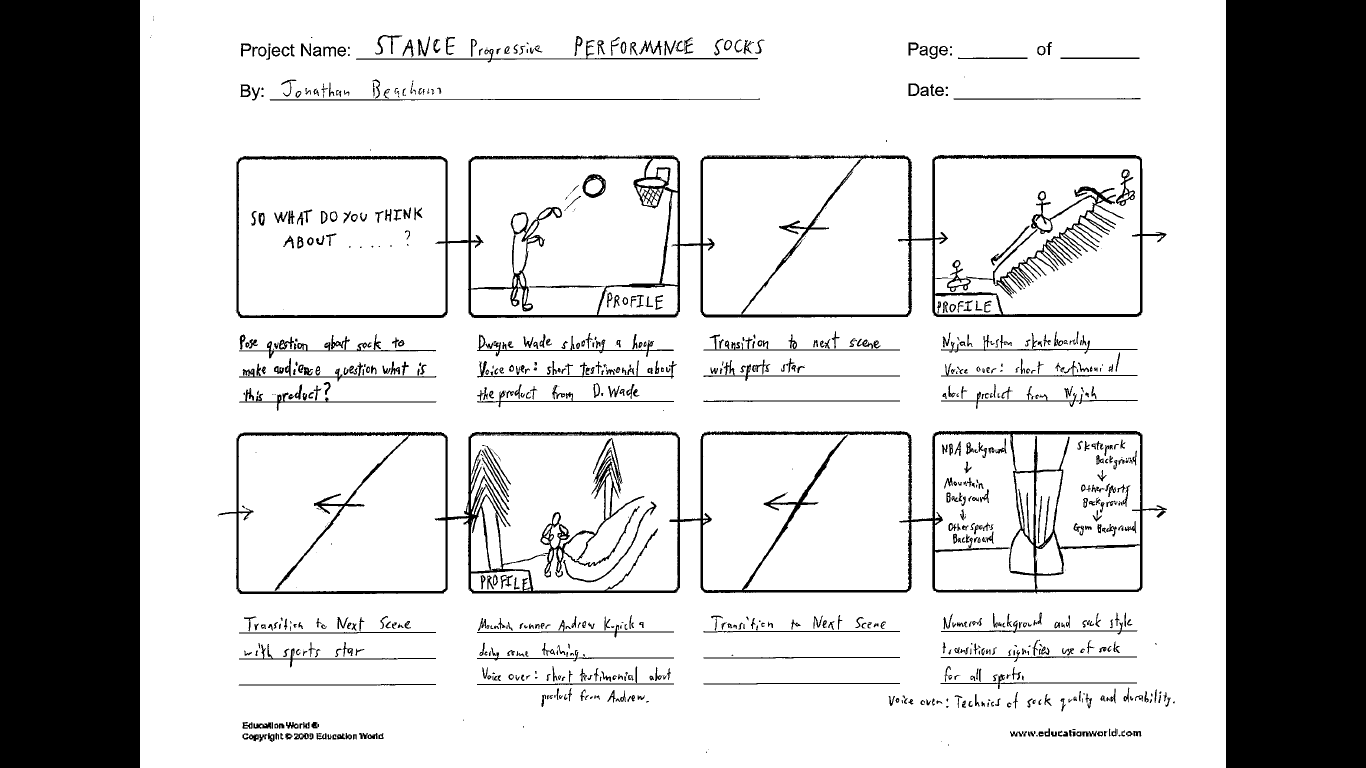 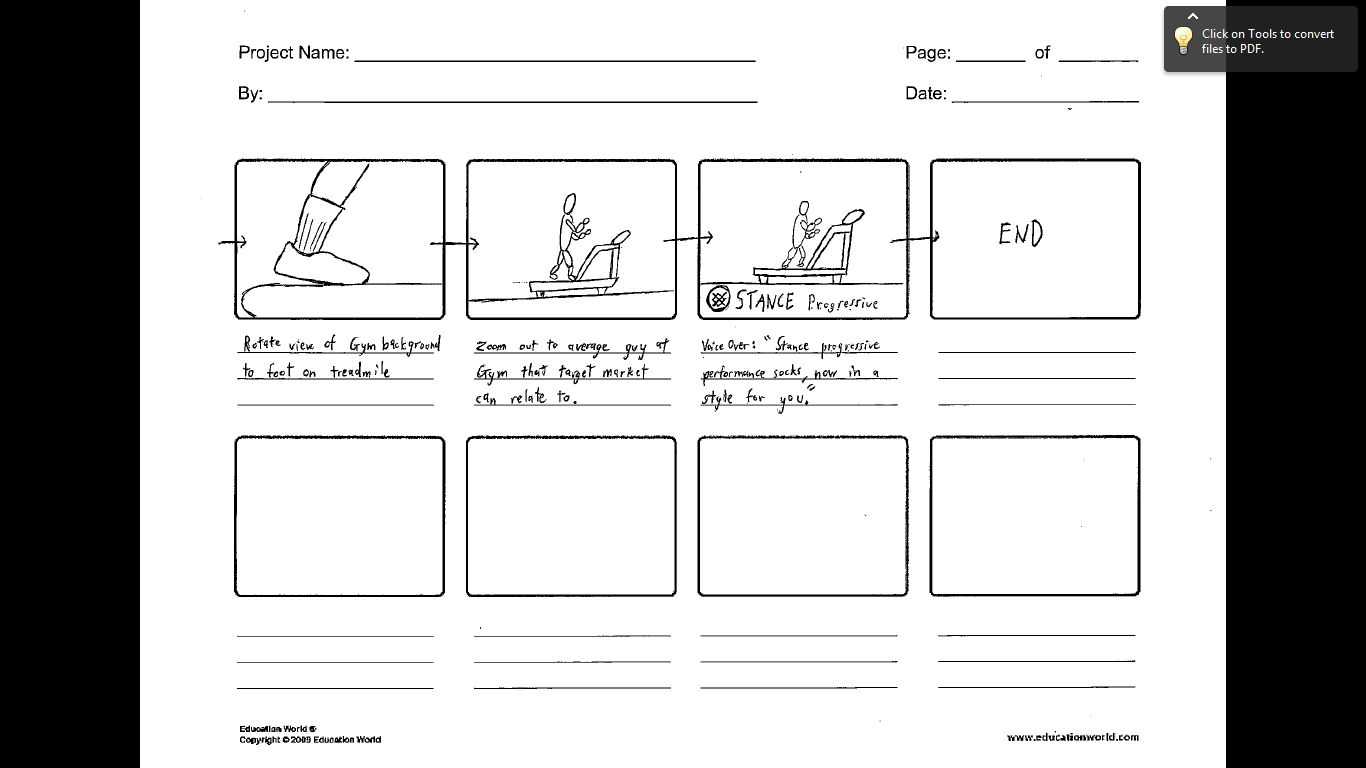 Figure 3- Story board plan for video advertisementOther creative strategies to market the productinclude creating product displays posters that can be placed around sports shops and events. Displays can also be advertised in sports magazines the target audience read and can be adapted to billboards and transit advertising. Possibleposter designsto be used are below: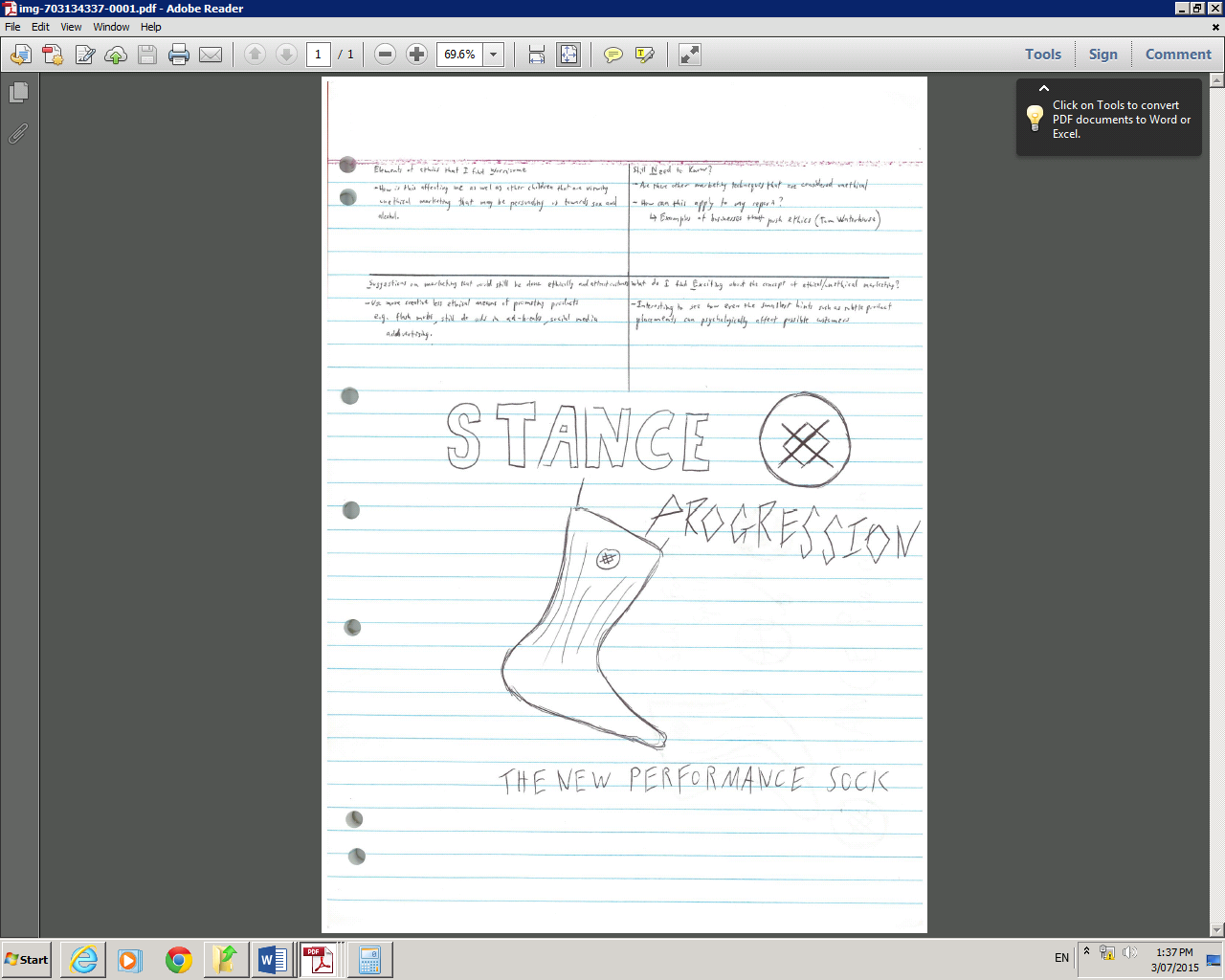 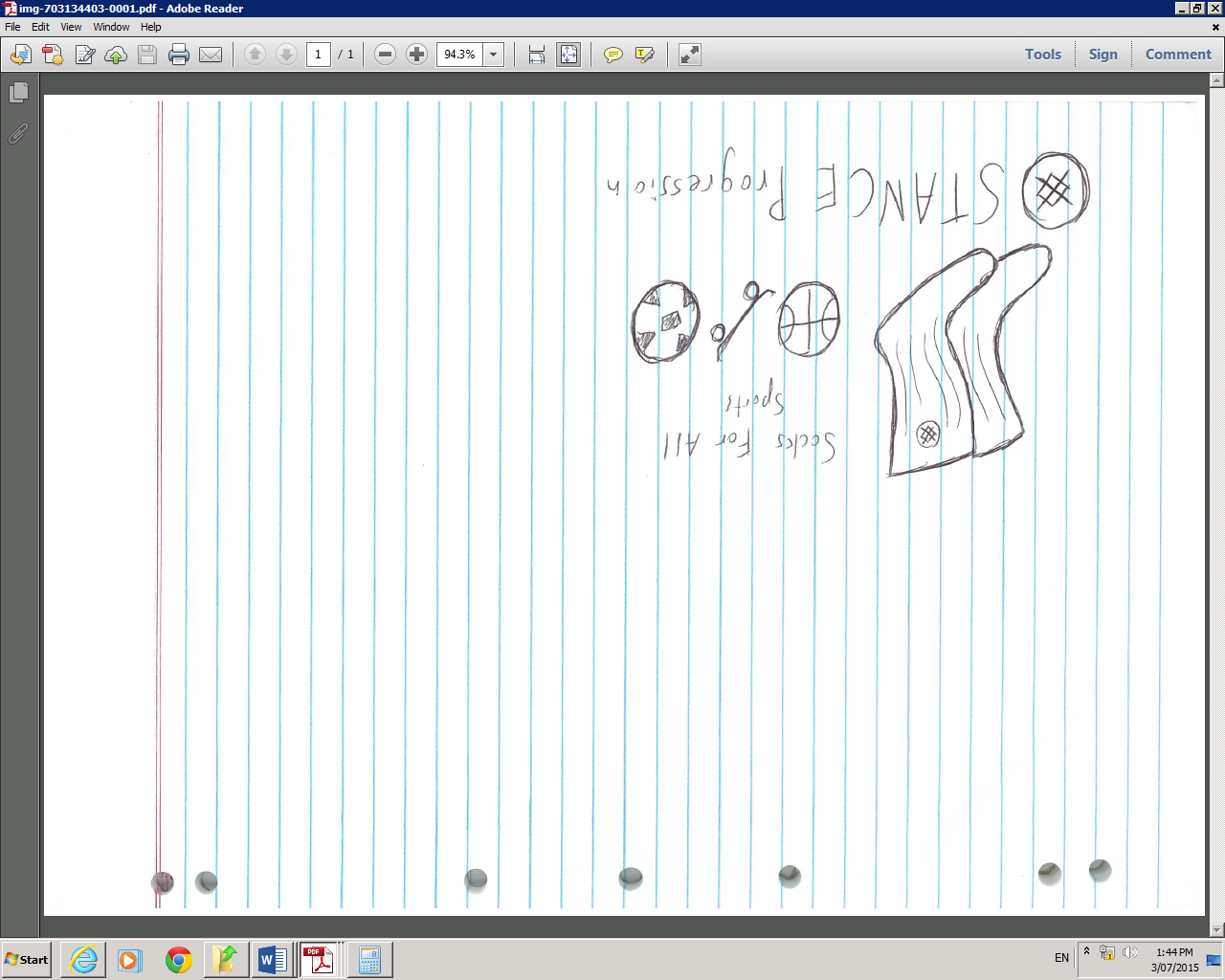 Figures 4 and 5- Possible product display postersMedia Planning and PricingOver the course of the 6 months of the marketing campaign promotional events and advertising are to be spread out as shown below for effective marketing and easy management with set expected costs.Figure 6- Timeline of Promotional Activities Planning to be UndertakenCosts of these promotional activities will add up to the overall budget. Therefore keeping in mind the bottom up strategy for the budget, estimates of overall costs of advertising activities are summarized in the tables below.Figure 7- Summary of Social Media Advertising Costs()()Figure 8- Magazine Advertising Rates()Magazines come out monthly so over the course of the 6 month campaign magazine advertising will be done 6 times for 10 differing magazines for a approximated cost of  207,600 $US.Figure 9- Summary of Transit Advertising Costs()Figure 10- Summary of Billboard Advertising Costs()Campaign Research and EvaluationPre-testingdone with target audiencerepresentatives has shown that the most attractive name for the product is “STANCE Progressive” and that the planned advertising is likely to be effective in achieving objectives.During the campaign activities will be closely monitored in post-testing and will be evaluated on their effectiveness in attributing to objectives. This will be done in monitoring and controlling as discussed in the next section.IMPLEMENTATION, MONITORING AND CONTROLLINGImplementationThis step of the campaign requires that the business structure of Stance is integrated with the plan with employees knowing and focussed on achieving objectives through the marketing actions().MonitoringThis step involves employees examining tangible and intangible evidence of the progress of the marketing. This evidence is represented as key performance indicators that are used to determine effectivenessof marketing strategies ().There are three key performance indicators:Sales AnalysisActual sales compared to expected sales can be compared bi-monthly to evaluate the effectiveness of promotional activities and what needs to be done to increase sales to bi-monthly goals.Figure 11- Expected Sales, Income and Profit from New Product to be used in Sales AnalysisMarket Share AnalysisThis will be done by market research to see how the promotional activities are affecting the athletic sock market and where Stance and its main competitor NIKE stand.Marketing Profitability AnalysisThroughout the marketing campaign marketing costs will be analysed and marketing activities will be evaluated on their effectiveness and how much overall profit the campaign is achieving.ControllingFrom the monitoring step of comparing planned effectiveness and actual effectiveness of promotional activities controlling actions can then be undertaken if needed. These actions may consist of altering the marketing mix of product, price, promotion and placement of the sock if the marketing campaign is not meeting quotas().CONCLUSIONStance has developed a SWOT analysis to identify internal weaknesses, strengths, threats and opportunities for the marketing campaign.Figure 12- SWOT Analysis for Stance ProgressionBIBLIOGRAPHYPrimary SourcesDaily Grind Skate Co., Customer Services, 27/06/15, Adelaide CBDJR’s Surf & Ski, Customer Services, 27/06/15, Adelaide CBDPlatypus Shoes, Customer Feedback, 20/06/15, Tea Tree Plaza, AdelaidePlatypus Shoes, Customer Services, 20/06/15, Tea Tree Plaza, AdelaidePlatypus Shoes, Observation, 20/06/15, Tea Tree Plaza, AdelaideSTANCE Socks Hypothetical Marketing Assignment Survey conducted by Jonathan Beacham, 2/07/15Surf Dive ‘n’ Ski, Customer Services, 20/06/15, Tea Tree Plaza, AdelaideSecondary SourcesOnline Sources:Alibaba.com, 2015, Sock Manufacturers, http://www.alibaba.com/products/F0/sock_manufacturers.html, Accessed: 2/07/15Alleger .J, 2012, How Much Do Ads on YouTube Cost?,http://www.pennapowers.com/how-much-do-ads-on-youtube-cost/, Accessed: 2/07/15Blue Line Media, 2015, Billboard Advertising, http://www.bluelinemedia.com/billboard-advertising, Accessed: 2/07/15Blue Line Media, 2015, Transit Advertising, http://www.bluelinemedia.com/transit-advertising, Accessed: 2/07/15Bomb Flow Magazine Contributor, n.d., Stance Sock Review, http://www.bombflow.com/archives/stance-sock-review, Accessed: 9/06/15Bradstreet .K, 2013, Stance Branches out to the NBA with the new Wade Collection, http://business.transworld.net/143272/news/stance-branches-nba-new-wade-collection/, Accessed: 10/06/15Chand .S, Objective and Task Approach to Advertisement, http://www.yourarticlelibrary.com/advertising/objective-and-task-approach-to-advertisement/22285/, Accessed: 23/06/15Facebook, 2015, How much do Facebook Adverts cost?, https://www.facebook.com/business/learn/how-much-facebook-ads-cost/, Accessed: 2/07/15Looi .J, 2014, Stance Socks Review: A Stylish Yet Functional Option for Travelers, http://www.thetravelgearreviews.com/stance-socks-review, Accessed: 22/05/15Product Me, 2015, STANCE, http://myproductme.com/meet-the-brands/meet-the-brands-stance-socks/, Accessed: 9/06/15Quirks Marketing Research Media, 2015, Magazine Advertising Rates, http://www.quirks.com/advertise/print/adrates.aspx, Accessed: 2/07/15Rovell .D, 2015, NBA agrees to licensing deal with Stance as league’s official sock, http://espn.go.com/nba/story/_/id/12774759/nba-agrees-licensing-deal-stance-league-official-sock, Accessed: 9/06/15Shontell .A, 2015, Sock Startup Raises $50 Million, http://www.businessinsider.com.au/stance-socks-raises-50-million-2015-3, Accessed: 30/06/15Siemers .E, 2013, Nike Capitilizes on Athletic Sock Trend, http://www.bizjournals.com/portland/print-edition/2013/02/08/nike-is-capitalizes-on-athletic-socks.html, Accessed: 17/06/15Stance.com, 2015, About Stance, https://www.stance.com/about, Accessed: 22/05/15Stance.com, 2015, Stance Careers, https://www.stance.com/careers, Accessed: /22/05/15Stance.com, 2015, Stance Socks, https://www.stance.com/, Accessed: 22/05/15Surfstich.com, 2015, Mens Socks, http://www.surfstitch.com/category/mens-clothing/mens-socks-and-underwear/mens-socks-online#facets=1002egg:cat250002v:2004v:cat250002v:&page=1&pageSize=100&sortCode=default, Accessed: 9/06/15Surfstich.com, 2015, Womens Socks,http://www.surfstitch.com/category/womens-clothing/womens-socks%2Bunderwear/womens-socks, Accessed: 9/06/15Book Sources:Adam .S, Armstrong .G, Brown .L, Kotler .P, 1998, Marketing, 4th Edition, Prentice Hall, Australia, Accessed: 11/06/15Chapman .S, Devenish .N, Dhall .M, Norris .C, 2011, Business Studies in Action- HSC Course, Australia, John Wiley & Sons Ltd, Accessed: 18/06/15Neal .C, Hawkins .D, Quester .P, 1999, Consumer Behaviour: Implications for Marketing Strategy, 2nd Edition, Irwin McGraw Hill, Australia, Accessed: 11/06/1512345678910Price        B          A         Q R      N             G     Z StS H        B          A         Q R      N             G     Z StS H        B          A         Q R      N             G     Z StS H        B          A         Q R      N             G     Z StS H        B          A         Q R      N             G     Z StS H        B          A         Q R      N             G     Z StS H        B          A         Q R      N             G     Z StS H        B          A         Q R      N             G     Z StS H        B          A         Q R      N             G     Z StS H        B          A         Q R      N             G     Z StS HQuality and Durability            A           B       G    Z   Q           N  S St  H            A           B       G    Z   Q           N  S St  H            A           B       G    Z   Q           N  S St  H            A           B       G    Z   Q           N  S St  H            A           B       G    Z   Q           N  S St  H            A           B       G    Z   Q           N  S St  H            A           B       G    Z   Q           N  S St  H            A           B       G    Z   Q           N  S St  H            A           B       G    Z   Q           N  S St  H            A           B       G    Z   Q           N  S St  HComfortA          B   G Q R           N        S             H  StA          B   G Q R           N        S             H  StA          B   G Q R           N        S             H  StA          B   G Q R           N        S             H  StA          B   G Q R           N        S             H  StA          B   G Q R           N        S             H  StA          B   G Q R           N        S             H  StA          B   G Q R           N        S             H  StA          B   G Q R           N        S             H  StA          B   G Q R           N        S             H  StRangeA  G B   Q R    N Z                     S              H           StA  G B   Q R    N Z                     S              H           StA  G B   Q R    N Z                     S              H           StA  G B   Q R    N Z                     S              H           StA  G B   Q R    N Z                     S              H           StA  G B   Q R    N Z                     S              H           StA  G B   Q R    N Z                     S              H           StA  G B   Q R    N Z                     S              H           StA  G B   Q R    N Z                     S              H           StA  G B   Q R    N Z                     S              H           StWeek1234567891011121314151617181920212223242526YoutubeAdvertisingFacebook AdvertInstagram AdvertisingInstagram& Facebook Events & CompetitionsBillboard and Transit AdvertisingSocial Media loyalty discounts on websiteMagazine AdvertisingPoster development and send-outs to shops selling productCost ($US)Expected cost over 6 month campaignYoutube Advertising0.10-0.30 per view378, 000-1,134,000 (with max 30,000 daily view budget)Facebook Advertising1,000 daily budget182, 000Instagram AdvertisingNil to post photos-Max Total Expected Cost:1, 316, 000 $USDisplay Ad RatesDisplay Ad RatesDisplay Ad RatesDisplay Ad RatesDisplay Ad Rates1x3x6x12xFULL-PAGE Black & White$2,535$2,355$2,175$2,030 Two-Color$2,940$2,760$2,580$2,430 Four-Color$3,460$3,275$3,100$2,950Type of Transit AdvertisingMaximum cost per ad per 4 week period ($US)Maximum Expected cost over 6 month campaignBus Advertising4,500450, 000 (1st , 2nd 4 wk period- 50 buses)Bus Stop Advertising4,500450, 000 (3rd  , 4th  4 wk period- 50 bus stops)Max Total Expected Cost:900, 000 $USSize of BillboardMaximum cost per location per 4 week period ($US)Maximum Expected cost over 6 month campaignLarge30,000150, 000 (1st 4 wk period- 5 billboards)Medium2,000120, 000  (2nd, 3rd, 4th   4wk periods- 20 in each)Small75045, 000 (2nd, 3rd, 4th   4wk periods- 20 in each)Digital/LED Bulletin25,000 for an 8 second spot in a 64 second loop125, 000 (1st 4 wk period- 5 billboards)Max Total Expected Cost:440,000 $USMonths After Beginning of Campaign2nd  Month Point4th  Month Point6th  Month Point8th  Month Point10th  Month Point12th  Month PointNo. of Expected Sales of Product75, 000150,000200,000250,000275,000300,000Total Expected Income from Product ($US)1,875,0003,750,0005,000,0006,250,0006,875,0007,500,000Total Manufacturing Costs for 5 $US per pair ($US)()375,000750, 0001,000, 0001, 250, 0001,375,0001,500,000Approximate MaximumAdvertising Costs ($US)1,129,2001,814,4002, 863, 6002, 863, 6002, 863, 6002, 863, 600Minimum Expected Profit ($US)370,8001,185,6001,136,4002,136,4002,636,4003, 136, 400